Международный день ненасилия, 2 октябряМеждународный день ненасилия отмечается в память о Махатме Ганди в день его рождения. Махатма Ганди (1869–1948) был индийским политиком, борцом за мир и духовным лидером. Ганди посвятил свою жизнь проганде жизни без насилия и учил других жить, руководствуясь такими же принципами. Международный день ненасилия призван напомнить о важности мира, терпимости, понимания и жизни без насилия. Все перечисленные задания соответствуют целям программы «Освободимся от травли!», реализуемой под эгидой некоммерческой организации Союза защиты детей (MTÜ Lastekaitse Liit), и способствуют созданию свободной от издевательств учебной среды.Если желаешь, чтобы мир изменился, – сам стань этим изменением.Махатма ГандиИспользование тематической карточки программы «Освободимся от травли!»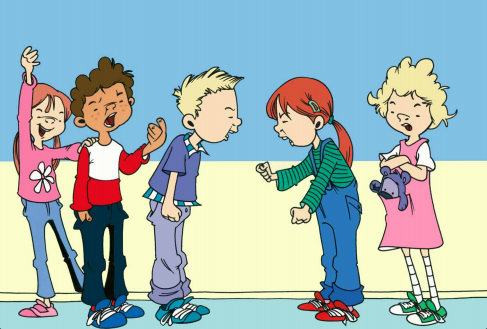 Возьмите из методического чемоданчика программы тематическую карточку № 4 «Помоги прекратить ссору» (эст. Aita lõpetada tüli). Обсудите с учениками приведенные на тематической карточке вопросы. Карточка способствует обсуждению общения без насилия и травли. По желанию после обсуждения можно провести ролевую игру на основе описанной на карточке ситуации. Следите за тем, чтобы ученики могли примерить на себя разные роли – наблюдателя, жертвы и обидчиков, чтобы понять, что люди чувствуют в разных ситуациях и что травля имеет плохие последствия для всей группы.Книга об уроках на свежем воздухе «Вместе на свежем воздухе», программа «Освободимся от травли!»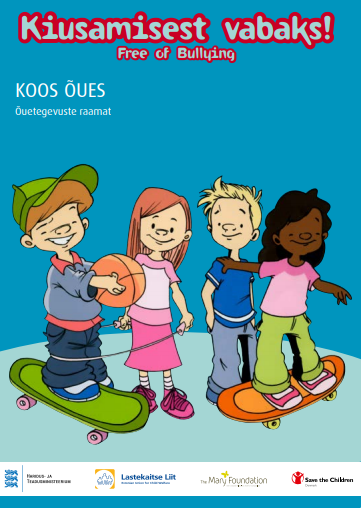 Сыграйте в игру «Передай рукопожатие» (можно заменить на «Поздоровайся локтем») из книги «Вместе на свежем воздухе». Учитель и ученики становятся в круг и берутся за руки. Учитель передает рукопожатие ученику, который стоит справа от него; как только ученик получил рукопожатие – он передает его дальше в том же направлении. Продолжайте, пока каждый участник не примет рукопожатие. Когда круг замкнется, можно сыграть в ту же игру с небольшим изменением – позвольте участникам по желанию менять направление рукопожатия. Усложнить игру можно, играя с закрытыми глазами – такой вариант требует от учеников большего внимания. По окончании игры обсудите с классом, какие хорошие вещи еще можно делать руками, кроме рукопожатий, и для чего руки никогда не следует использовать.Книга «Кого касаются, того не травят» программы «Освободимся от травли!», или рисунки на спине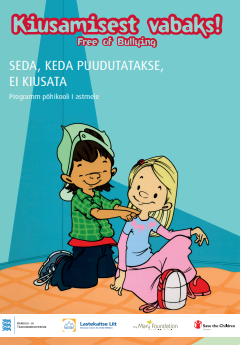 На протяжении недели, на которую выпал Международный день ненасилия, каждое утро начинайте одним и тем же рассказом из книги «Кого касаются, того не травят» (по собственному выбору), разбив класс на постоянные пары, которые всю неделю будут рисовать друг у друга на спине. Не забудьте напомнить напарникам, что для того, чтобы рисовать у напарника на спине, нужно обязательно спросить его разрешения. После выполнения задания обсудите с учениками чем хорошее прикосновение отличается от плохого и для чего руки ни в коем случае нельзя использовать.Игра на чтение и движение «У Друга Медведя добрая лапа»Махатма Ганди везде носил с собой фигурку трех мудрых обезьянок, воплощающую принцип просвещенного человека – «не вижу зла, не слышу зла, не говорю зла». На Востоке такие фигурки символизируют добрые помыслы, слова и дела, тогда как на Западе они скорее означают игнорирование неправильных мыслей, слов и поступков.Как и три мудрые обезьянки, Друг Медведь также не слышит зла и не говорит зла, он умеет своими лапками утешать друзей и приятелей, а также хвалить, погладив по голове. Распечатайте картинки Друг Медведь закрывает лапками рот, Друг Медведь закрывает лапками глаза, Друг Медведь закрывает лапками уши и У Друга Медведя добрая лапа. Развесьте их на стенах класса в разных местах. На большом экране показывайте ученикам фразы – пусть ученики их читают вместе. После прочтения фразы ученики находят подходящий плакат Друга Медведя и бегут к нему. Попросите учеников обосновать выбор. На уроке физкультуры учитель может сам зачитывать предложения – ученикам останется выбрать подходящий плакат и добежать до него.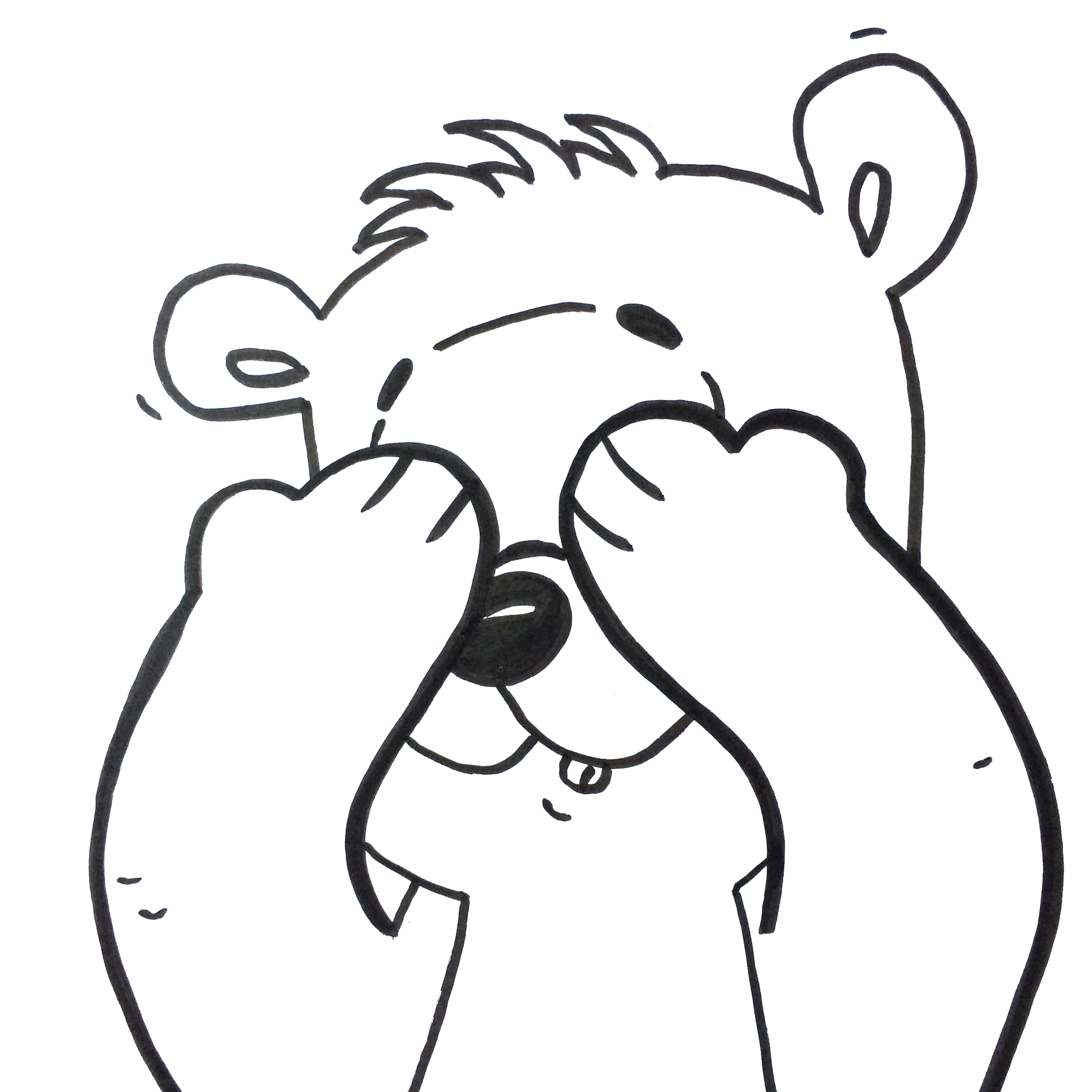 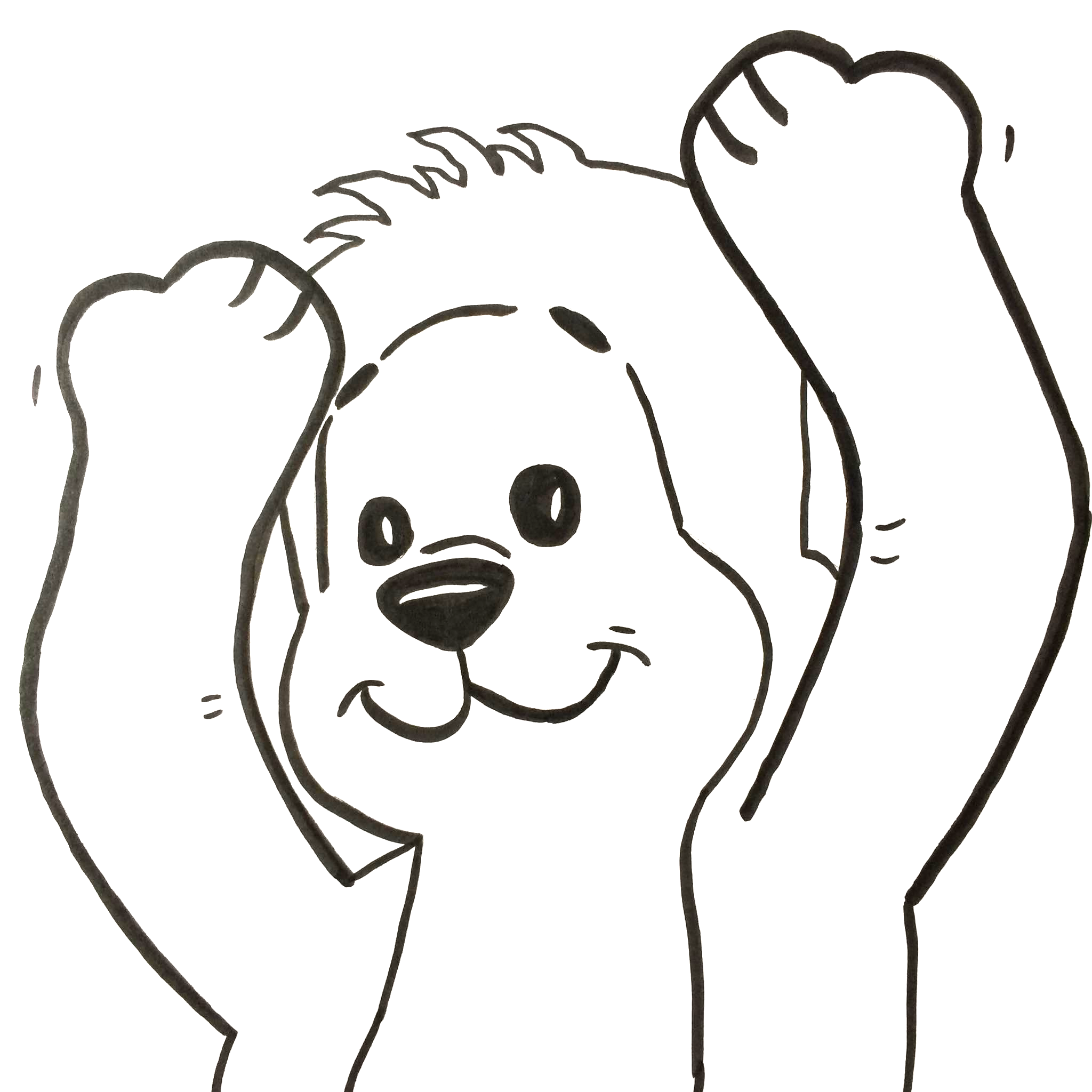 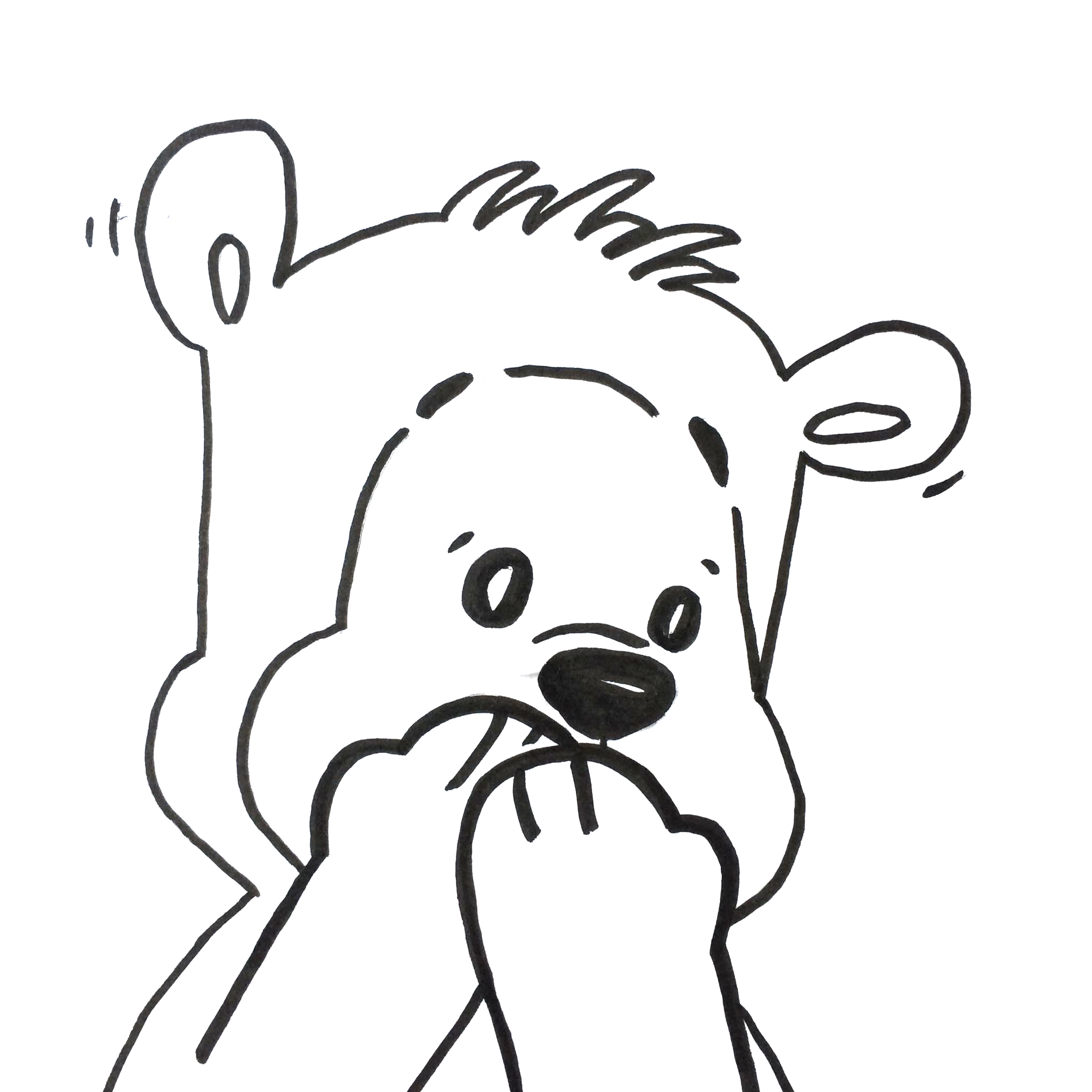 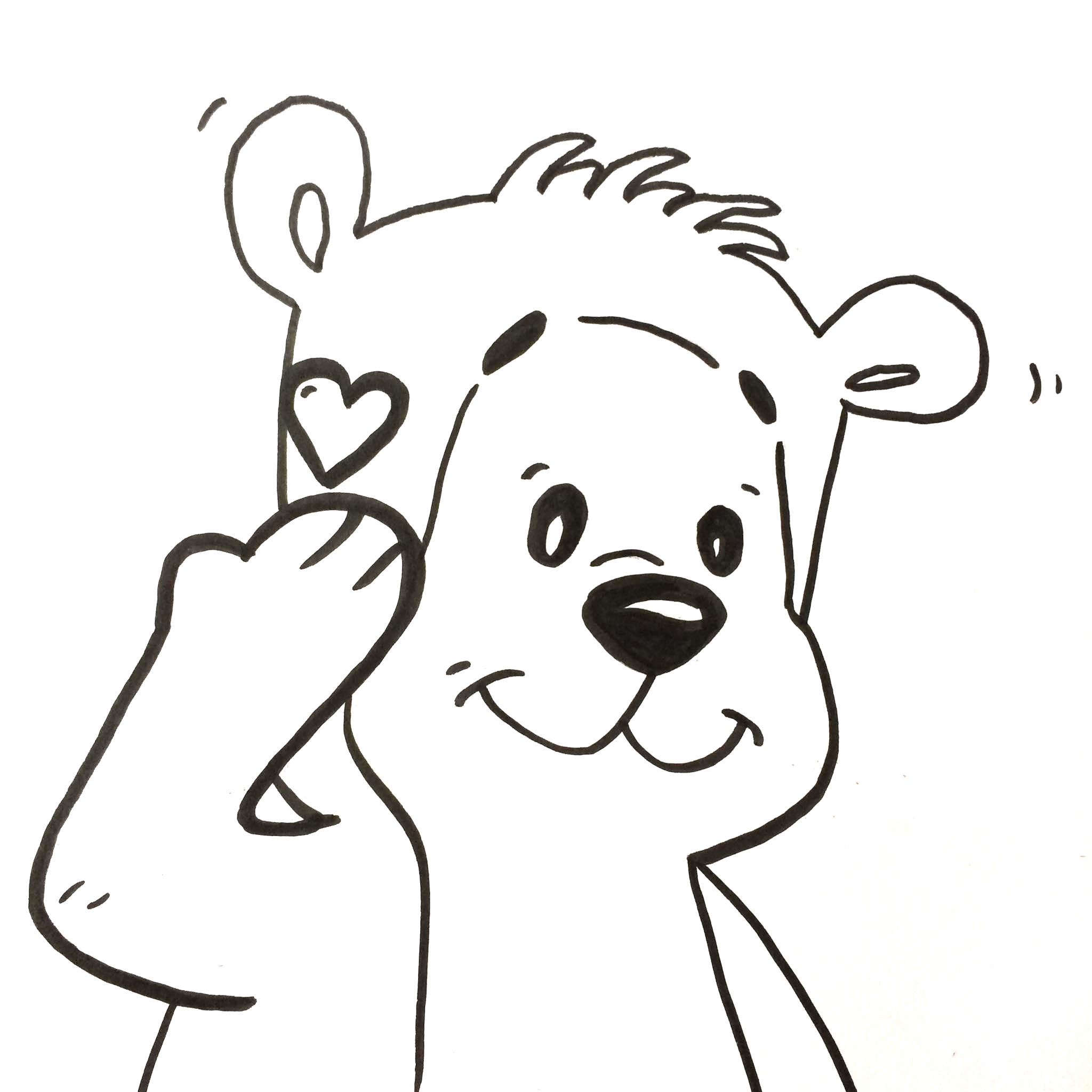 Цитаты Махатмы Ганди (7–12-й класс)Ниже приведены цитаты Махатмы Ганди. Задание учеников – прочитать цитаты и обсудить их с напарником. Какие идеи хотел Ганди донести до мира этими фразами? Попросите учеников пересказать смысл фраз своими словами и привести примеры из своей жизни – в каких ситуациях они могли бы использовать эти фразы?«Я против насилия. Потому что, когда кажется, что зло делает добро, это добро ненадолго. А зло остается навечно».«Продолжать гневаться – все равно, что схватить горячий уголь с намерением бросить его в кого-нибудь; обожжетесь именно вы».«Гнев и нетерпимость – враги правильного понимания». «Мир достаточно велик, чтобы удовлетворить нужды любого человека, но слишком мал, чтобы удовлетворить людскую жадность».Плакат-памятка от Друга Медведя (можно повесить в классе или учительской)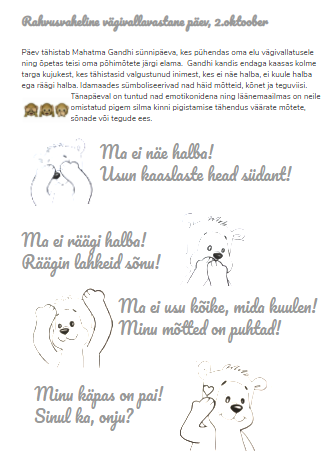 Составитель плана урока: Саския Муру